Partneři akce: 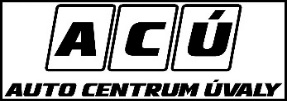 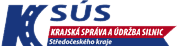 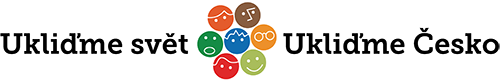 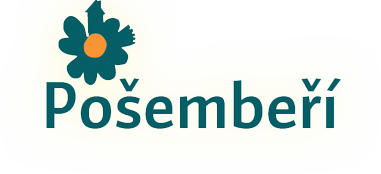 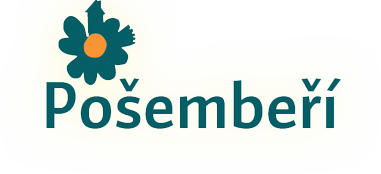 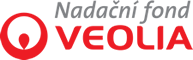 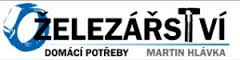 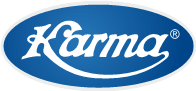 Tento Projekt je realizován s finančním přispěním Středočeského kraje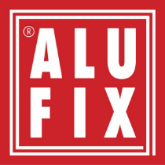 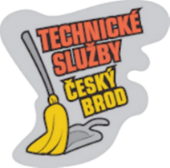 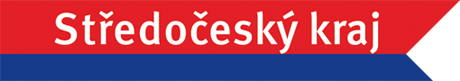 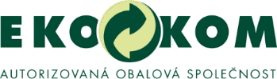 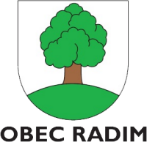 